DESCRIPTIF TYPE PLAFOND ECOPHON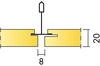 MASTER RIGID Dp XLLe plafond sera constitué de panneaux type Master Rigid XL en bord Dp  ép. 20 mm, en module de … … …x… … … mm posés sur profils corridor en acier galvanisé T de 24 mm type Connect C1, formant une rainure discrète de 8mm entre les panneaux, et coulisses de rive modulaires.Les panneaux seront en laine de verre de haute densité 3e génération qui combine l’utilisation de plus de 70% de verre recyclé et d’un liant végétal, et réduit les émissions polluantes. La surface exposée sera traitée avec un revêtement  lisse et homogène  Akutex™ FT : une peinture nano poreuse à l’eau.Ce revêtement sera renforcé par une couche résiliente permettant de multiplier par 10 la résistance aux impacts.La face cachée sera revêtue d’un voile de verre. Les bords seront coupés droit et peints. Absorption acoustiques :Le plafond aura un coefficient d’absorption Alpha Sabine (hht=200 mm) de  1  à 2000 Hz et un αw = 0,90. Il sera de classe d’absorption acoustique A.Coefficient d’absorption  Alpha Sabine de  (hht  = 200 mm) :(Valeurs mesurées selon la norme EN ISO 354 et calculées selon la norme EN ISO 11654 / hht  = 200 mm)Accessibilité : Les panneaux seront maintenus en place par deux verrous  type Connect pour panneau bord Dp fixés dans le sens de la largeur sur le profil corridor, démontables à l’aide d’un tournevis.Entretien : Le plafond pourra être épousseté ou dépoussiéré à l'aspirateur quotidiennement et / ou nettoyé avec un chiffon humide une fois par semaine.Rendement lumineux : Blanc, l'échantillon NCS le plus proche sera le S 0500-N, 85% de réflexion lumineuse (dont plus de 99% de réflexion diffuse). Coefficient de rétro-réflexion de 63 mcd/ (m²lx). Brillance< 1.Résistance à l’humidité : Le panneau restera 100% stable dans un milieu contenant jusqu’à 95% d’humidité relative à 30°C sans flèche, ni déformation, ni dégradation (ISO 4611).Environnement intérieur: Le panneau bénéficiera du niveau d’émission de  substances volatiles dans l’air intérieur (Arrêté du 19 avril 2011) de  classe A+, obtiendra la classe M1 du label finlandais pour l'Ambiance Climatique Intérieure. Il sera recommandé par l'Association Suédoise pour la lutte contre l'Asthme et les Allergies.  Influence sur l'environnement: La laine de verre utilisée sera de haute densité 3e génération qui combine l’utilisation de plus de 70% de verre recyclé et d’un liant végétal, et réduit les émissions polluantes. Le plafond sera totalement recyclable. Sécurité incendie: La laine de verre qui composera les panneaux, sera testée et classée non combustible selon la norme EN ISO 1182. Réaction au feu : A2-s1, d0.Mise en œuvre : La pose des panneaux s’effectuera sur profil corridor T de 24mm type Connect C1 conformément à la norme NFP 68-203/ DTU 58.1 et selon le schéma de montage M334. Prévoir la reprise des découpes avec l’enduit 0691. Dimensions : Master Dp XL (T24) (mm) : 1600x600 // 1800x600 // 2000x600 // 2400x600Ép. 20 mm125 Hz250 Hz500 Hz1000 Hz2000 Hz4000 HzMaster Dp XL 0.500,800,850,851,001,00